Последствия курения: чем вредно и опасно курение?Курение является одной из главных причин развития многих летальных заболеваний. Согласно статистике ВОЗ, ежегодно от него умирает около 6 млн людей по всему миру. Опасность курения невозможно переоценить. При поступлении в организм табачного дыма нарушается проведение нервных импульсов, которые ответственны за состояние большинства органов и систем. Последствием курения становится формирование множественных патологий.Какие вещества содержатся в сигаретном дымуСигарета – это далеко не безобидная игрушка, состоящая из листьев табака и бумаги. При ее горении выделяется свыше 4 тысяч опасных химических веществ. Именно они и наносят основной вред организму при курении.Вместе с дымом от сигареты вы вдыхаете:смолы – смесь твердых частиц. Большинство из них являются канцерогенами и оседают в легких;мышьяк – самый вредный химический элемент в составе сигарет. Оказывает негативное влияние на сердечно-сосудистую систему, провоцирует развитие раковых опухолей;бензол – токсичное химическое соединение органического происхождения. Вызывает лейкоз и другие формы рака;полоний – радиоактивный элемент. Оказывает радиационное воздействие на организм изнутри;формальдегид – токсичное химическое вещество. Вызывает заболевания легких и дыхательных путей;другие вещества – вдыхаемые с табачным дымом вредные соединения через кровеносную систему проходят по всему организму человека, нанося серьезный ущерб внутренним органам.Влияние курения на организм человекаВаши легкие и дыхательные путиОсновной вред от курения в организме приходится на систему дыхания, поскольку табачный дым проникает туда в первую очередь. Вредные вещества поражают ткани дыхательных путей, замедляют работу ресничек трахеи. Смолы оседают на альвеолах легких, что приводит к уменьшению площади для газообмена. Оксид азота сужает бронхи, существенно затрудняя дыхание. Угарный газ, аммиак и цианистый водород затрудняют выведение токсинов из дыхательных путей. В итоге все вдыхаемые вещества и микроорганизмы оседают в тканях легких, откуда всасываются в кровь и разносятся по всему организму, провоцируя широкий перечень заболеваний.Ваше сердце и кровеносные сосудыНикотин способствует сужению сосудов, что со временем приводит к атрофированию мелких капилляров конечностей. Угарный газ, накапливая в артериях, замедляет ток крови, а связываясь с гемоглобином, провоцирует состояние гипоксии – недостатка кислорода. Усиление секреции адреналина повышает артериальное давление и приводит к ускорению частоты сердечных сокращений. Подобные последствия курения не только ухудшают общее самочувствие, снижают активность и работоспособность, но и наносят вред всем органам и системам в организме. Кроме того, курение опасно из-за повышения уровня холестерина в крови, что приводит к риску образованию тромбов, инфаркта и инсульта.Влияние курения на здоровье: какие заболевания развиваются по причине куренияРак. Наиболее негативными последствиями пристрастия к сигаретам являются онкологические заболевания бронхов, легких, трахеи, гортани, пищевода, мочевого пузыря и поджелудочной железы. Кроме того, страдают почки, органы репродуктивной и кроветворной систем.Заболевания сердечно-сосудистой системы. Это такие последствия курения, как ишемическая болезнь сердца, болезнь Бюргера, нарушения в периферических сосудах, инсульты, тромбозы и др.Патологии органов пищеварения. Курение вредит и здоровью желудочно-кишечного тракта, вызывая образование полипов толстого кишечника, язвы желудка и двенадцатиперстной кишки, гастрит, гастродуоденит и др.Болезни дыхательной системы. Курение сигарет провоцирует развитие или усугубляет течение бронхиальной астмы, хронического ринита, туберкулеза, хронической обструктивной болезни легких и бронхита, а также увеличивает частоту заболеваемости ОРЗ и гриппом.Заболевания полости рта. Следствием курения сигарет может стать не только пожелтение эмали, но и такие серьезные патологии, как некротический язвенный гингивит, пародонтит, онкологические поражения слизистых оболочек.Нарушения опорно-двигательного аппарата. Курение сигарет оказывает негативное влияние и на скелет человека. Оно пагубно сказывается на состоянии сухожилий и связок, а также мышечной ткани. Под влиянием курения в организме ухудшается усваивание кальция, развивается остеопороз, возрастает частота переломов и риск формирования ревматоидного артрита.Болезни глаз. Опасность курения заключается и в провоцировании таких патологий, как макулярная дистрофия (поражение сетчатки), нистагм (аномальные движения глазных яблок), табачная амблиопия (утрата зрения), диабетическая ретинопатия (поражение сосудов сетчатки глаз при сахарном диабете), катаракта и др.Заболевания репродуктивной системы. Курение вредно и для половых органов. Наиболее частыми последствиями у женщин являются менструальные дисфункции, снижение фертильности, ановуляторные циклы, ранняя менопауза. Под влиянием курения здоровье мужчин страдает не меньше. У них отмечается снижение фертильности, эректильная дисфункция, уменьшение количества сперматозоидов в семенной жидкости, ухудшение их качества и подвижности.Другие заболевания. Последствия пагубного влияния курения на организм обширны. Помимо указанных выше патологий курильщики рискуют получить сахарный диабет II типа, депрессию, рассеянный склероз, нарушения слуха и другие недуги.Какой вред курение оказывает на внешностьКожа. Чем может быть опасно курение для вашей кожи? Хроническая гипоксия и сужение просвета сосудов приводят к нарушению кровоснабжения дермы курильщика, вследствие чего она лишается питательных веществ и кислорода. Кожа приобретает сероватый вид, становится обезвоженной, выглядит изможденно. Вследствие утраты эластичности увеличивается количество мимических морщин, возникают другие негативные последствия курения.Фигура. Казалось бы, какой вред курение приносит фигуре? Но вопреки распространенному мифу о том, что сигареты помогают похудеть, распределение жировых отложений курильщика существенно отклоняется от нормы: жир распределяется, главным образом, вокруг талии и груди. На бедрах отложение снижается. Возникает диспропорция окружности бедер и талии.Полость рта. Помимо выраженного галитоза (зловонного дыхания) последствия курения проявляются эстетическими дефектами: пожелтением эмали зубов, окрашиванием десен. Курение вредно и для слизистой оболочки полости рта: оно приводит к воспалительным заболеваниям и даже утрате зубов. Еще одним аспектом вреда от курения сигарет является нарушение кислотно-щелочного баланса полости рта. Оно увеличивает риск возникновения кариеса, трещин эмали и других патологий. Кроме того, курение вредит и здоровью пародонта: более половины всех его заболеваний вызвано потреблением сигарет.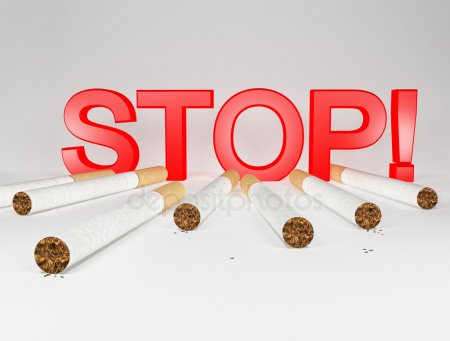 